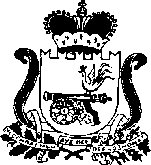 СОВЕТ ДЕПУТАТОВ РУДНЯНСКОГО ГОРОДСКОГО ПОСЕЛЕНИЯ РУДНЯНСКОГО РАЙОНА СМОЛЕНСКОЙ ОБЛАСТИР Е Ш Е Н И Е от 23.12.2016  № 91Об утверждении «Проекта  планировки  с проектом межевания территории длястроительства линейного объекта:«Присоединение к газораспределительнойсети газопровода низкого давления длягазоснабжения жилых домов по ул. Мельникова и ул. Исаковскогов г. Рудня Смоленской области»В соответствии со ст. 45 Градостроительного кодекса Российской Федерации, Федеральным законом от 6 октября 2003 года № 131-ФЗ  «Об общих принципах организации местного самоуправления в Российской Федерации», Уставом Руднянского городского поселения Руднянского района Смоленской области и согласно выполненного  «Проекта   планировки   с  проектом  межевания территории для строительства линейного объекта: «Присоединение к газораспределительной сети газопровода низкого давления для газоснабжения жилых домов по  ул. Мельникова и ул. Исаковского в г. Рудня Смоленской области»РЕШИЛИ:Утвердить  прилагаемый  «Проект   планировки   с  проектом  межеваниятерритории для строительства линейного объекта: «Присоединение к газораспределительной сети газопровода низкого давления для газоснабжения жилых домов по  ул. Мельникова и ул. Исаковского в г. Рудня Смоленской области».Настоящее  решение   вступает  в  силу  со  дня  подписания  и  подлежитофициальному опубликованию в газете «Руднянский голос».Глава муниципального образованияРуднянского городского поселенияРуднянского района Смоленской области	                  С.Н. Костин